Πληροφορίες:  	580ΚΟΙΝ:	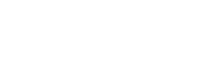 Πίνακας Αποδεκτών: